	Mobile Library 	PUBLIC 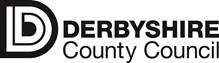 	 	Timetable 	 INDEX OF PLACES SERVED North Mobile (N) & South Mobile (S) 5 February to 26 April 2024 MOBILE LIBRARY STOPPING PLACES A – Z  Please note the North Mobile will be off the road week beginning 19th February and Tuesday 27th February, and the South Mobile will be off the road week beginning 25th March. Due to Easter the service scheduled for Good Friday 29th March will now take place on Monday 25th March (North Mobile only) and the service scheduled for Monday 1st April will now take place on Monday 8th April.  For further information call Ask Library 01629 533444  	www.derbyshire.gov.uk/libraries           UPDATED 15/01/2024 For further information call Ask Library 01629 533444  	www.derbyshire.gov.uk/libraries           UPDATED 15/01/2024 For further information call Ask Library 01629 533444 www.derbyshire.gov.uk/libraries            UPDATED 15/01/2024  For further information call Ask Library 01629 533444  	www.derbyshire.gov.uk/libraries           UPDATED 15/01/2024 For further information call Ask Library 01629 533444 www.derbyshire.gov.uk/libraries            UPDATED 15/01/2024  DAYPLACELOCATIONARRIVEDEPARTCALLING ONMondayAmbergate  (S)Hurt Arms 10:00 AM10:25 AM05-Feb, 04-Mar, 08-AprMondayAmbergate (S)Newbridge Road10:35 AM11:05 AM05-Feb, 04-Mar, 08-AprThursdayAshover (N)Black Swan10:00 AM10:30 AM29-Feb, 28-Mar, 25-AprThursdayAshover (N)Malthouse Lane10:35 AM10:55 AM29-Feb, 28-Mar, 25-AprThursdayAshover (N)Peak Care11:00 AM11:20 AM29-Feb, 28-Mar, 25-AprTuesdayAston on Trent (S)Memorial Hall, Car Park2:00 PM5:30 PM27-Feb, 23-AprThursdayBamford (N)Fair View, Main Road10:00:AM10:30 AM15-Feb, 14-Mar, 11-AprThursdayBamford (N)Brentwood Road10:35 AM11:05 AM15-Feb, 14-Mar, 11-AprThursdayBamford (N)Angler's Rest11:10AM11:45 AM15-Feb, 14-Mar, 11-AprTuesdayBarlborough (N)Ward Lane10:45 AM1:30 PM19-Mar, 16-AprWednesdayBarlow (N)38 Springfield Road10:55 AM11:25 AM20-Mar, 17-AprWednesdayBarrow Hill (N)Duewell Court Memorial Club11:40 AM12:15 PM20-Mar, 17-AprWednesdayBaslow (N)Church View Drive11:10 AM11:40 AM14-Feb, 13-Mar, 10-AprWednesdayBaslow (N)Village Hall11:45 AM12:10 PM14-Feb, 13-Mar, 10-AprTuesdayBelper Whitemoor (S)Whitemoor Lane/Scott Drive10:00 AM10:15 AM13-Feb, 12-Mar, 09-AprTuesdayBelper Whitemoor (S)Whitemoor Lane Next to Park10:20 AM10:40 AM13-Feb, 12-Mar, 09-AprWednesdayBiggin (N)Garage12:00 PM12:30 PM07-Feb, 06-Mar, 03-AprWednesdayBiggin (N)Drury Lane12:35 PM1:00 PM07-Feb, 06-Mar, 03-AprFridayBirchover (N)Red Lion10:55 AM11:20 AM16-Feb, 15-Mar, 12-AprThursdayBirdholme (N)Church Street South3:25 PM3:40 PM29-Feb, 28-Mar, 25-AprThursdayBirdholme (N)Canterbury Close3:45 PM4:00 PM29-Feb, 28-Mar, 25-AprThursdayBlackwell (S)Community Centre12:40 PM2:00 PM15-Feb, 14-Mar, 11-AprThursdayBlackwell (S)Westfield Drive2:05 PM2:30 PM15-Feb, 14-Mar, 11-AprFridayBonsall (N)The Fountain10:50 AM11:20 AM09-Feb, 08-Mar, 05-AprMondayBradley (S)Yew Tree Lane2:00 PM3:00PM19-Feb, 18-Mar, 15-AprThursdayBradwell (N)Church Street opposite Bridge Street2:00 PM4:45 PM21-Mar, 18-AprFridayBrassington (N)Town Street2:30 PM3:00 PM09-Feb, 08-Mar, 05-AprThursdayBreadsall (S)Memorial Hall Car Park1:30 PM5:00 PM08-Feb, 07-Mar, 04-AprFridayBreaston (S)Stevens Lane2:05 PM3:00 PM23-Feb, 22-Mar, 19-AprTuesdayBroadmeadows (S)Lea Vale/Lilac Grove10:15 AM10:40 AM20-Feb, 19-Mar, 16-AprTuesdayBroadmeadows (S)Storth Lane10:45 AM11:05 AM20-Feb, 19-Mar, 16-AprTuesdayBroadmeadows (S)Storthfield Way11:10 AM11:30 AM20-Feb, 19-Mar, 16-AprWednesdayBuxton Park (N)Alder Grove3:10 PM3:35 PM14-Feb, 13-Mar, 10-AprWednesdayBuxton Park (N)Park Road3:40 PM4:05 PM14-Feb, 13-Mar, 10-AprFridayCalow (N)Blacksmiths Lane3:05 PM3:25 PM22-Mar, 19-AprFridayCalow (N)Central Drive Goodman Court3:35 PM3:55 PM22-Mar, 19-AprWednesdayCalver (N)Village Hall12:15 AM12:35 AM14-Feb, 13-Mar, 10-AprThursdayCastle Gresley (S)Linton Road Shops2:10 PM2:30 PM22-Feb, 21-Mar, 18-AprThursdayCastle Gresley (S)Drum & Monkey Car Park2:35 PM3:00 PM22-Feb, 21-Mar, 18-AprDAYPLACELOCATIONARRIVEDEPARTCALLING ONThursdayCastleton (N)Market Place2:30 PM3:50 PM08-Feb, 07-Mar, 04-AprMondayCharlesworth (N)Marple Road10:35 AM11:00 AM05-Feb, 04-Mar, 08-AprMondayCharlesworth (N)Glossop Road11:05 AM11:20 AM05-Feb, 04-Mar, 08-AprMondayChinley (N)Derwent Drive2:00 PM4:30 PM05-Feb, 04-Mar, 08-AprWednesdayClay Cross Holmgate (N)Sunflower Nursery Valley Road11:00 AM11:30 AM28-Feb, 27-Mar, 24-AprFridayCodnor (S)Mill Lane Car Park2:00 PM5:00 PM09-Feb, 08-Mar, 05-AprWednesdayCorbriggs (N)Travellers’ Site10:00 AM10:45 AM28-Feb, 27-Mar, 24-AprFridayCotmanhay (S)Monyash Close10:10 AM10:35 AM23-Feb, 22-Mar, 19-AprFridayCotmanhay (S)Church Street10:40 AM11:00 AM23-Feb, 22-Mar, 19-AprThursdayCoton in the Elms (S)Mill Green Close11:50 AM12:20 PM22-Feb, 21-Mar, 18-AprWednesdayCowdale (N)Cowdale9:45 AM10:15 AM07-Feb, 06-Mar, 03-AprTuesdayCrich (N)Market Place10:50 AM11:15 AM06-Feb, 05-Mar, 02-AprTuesdayCrich (N)Culland View11:20 AM11:35 AM06-Feb, 05-Mar, 02-AprTuesdayCrich Carr (N)Cliff Inn Car Park11:40 AM11:55 AM06-Feb, 05-Mar, 02-AprFridayCromford (N)Hawthorne Drive11:30 AM11:55 AM09-Feb, 08-Mar, 05-AprFridayCromford (N)Barnwell Lane12:00PM12:20 PM09-Feb, 08-Mar, 05-AprWednesdayCutthorpe (N)Riggotts Way10:15 AM10:45 AM20-Mar, 17-AprWednesdayDanesmoor (N)Penncroft Lane/Wheatcroft Close11:40 AM12:10 PM28-Feb, 27-Mar, 24-AprFridayDarley Dale (N)Methodist Church Car Park1:00 PM2:50 PM16-Feb, 15-Mar, 12-AprTuesdayDenby Bottles (S)Danesbury Crescent11:35 AM11:55 AM13-Feb, 12-Mar, 09-AprTuesdayDenby Village (S)Denby Lodge12:00 PM12:40 PM13-Feb, 12-Mar, 09-AprThursdayDove Holes (N)The Meadows11:50 AM12:15 PM21-Mar, 18-AprTuesdayDoveridge (S)Village Hall1:20 PM2:30 PM06-Feb, 05-Mar, 02-AprTuesdayDoveridge (S)Church2:35 PM3:00 PM06-Feb, 05-Mar, 02-AprWednesdayDraycott (S)Derby Road10:00 AM10:30 AM14-Feb, 13-Mar, 10-AprWednesdayDraycott (S)The Pines10:35 AM11:10 AM14-Feb, 13-Mar, 10-AprFridayDuckmanton (N)Cherry Tree Drive10:10 AM10:30 AM22-Mar, 19-AprFridayDuckmanton (N)Duckmanton Hotel10:35 AM10:55 AM22-Mar, 19-AprWednesdayEarl Sterndale (N)Church3:15 PM3:45 PM07-Feb, 06-Mar, 03-AprThursdayEdale (N)Car Park2:05 PM2:35 PM15-Feb, 14-Mar, 11-AprFridayElton (N)Duke of York10:10 AM10:40 AM16-Feb, 15-Mar, 12-AprWednesdayEyam (N)Car Park10:00 AM10:25 AM14-Feb, 13-Mar, 10-AprWednesdayEyam (N)The Square10:30 AM11:00 AM14-Feb, 13-Mar, 10-AprThursdayFairfield (N)St. Peter’s Church Hall9:15 AM9:35 AM21-Mar, 18-AprThursdayFairfield (N)Fairfield Centre Car Park9:40 AM10:00 AM21-Mar, 18-AprFridayFindern (S)Lower Green Car Park10:00 AM12:45 PM16-Feb, 15-Mar, 12-AprWednesdayFlagg (N)Main Road10:30 AM11:00 AM07-Feb, 06-Mar, 03-AprTuesdayFritchley (N)The Green10:10 AM10:40 AM06-Feb, 05-Mar, 02-AprTuesdayGlapwell (N)Hawthorn Avenue/Village Hall3:10 PM3:40 PM26-Mar, 23-AprThursdayGrangewood (N)Harehill Road2:25 PM2:40 PM29-Feb, 28-Mar, 25-AprThursdayGrangewood (N)The Trumpeter2:45 PM3:00 PM29-Feb, 28-Mar, 25-AprThursdayGrangewood (N)Rockley Close3:05 PM3:20 PM29-Feb, 28-Mar, 25-AprFridayGrassmoor (N)Community Centre2:20 PM4:30 PM01-Mar, 25-Mar, 26-AprWednesdayGrindleford (N)Mount Pleasant1:25 PM1:50 PM14-Feb, 13-Mar, 10-AprWednesdayGrindleford (N)Sir William1:55 PM2:25 PM14-Feb, 13-Mar, 10-AprTuesdayHady (N)Hady Hill3:30 PM4:00 PM13-Feb, 12-Mar, 09-AprTuesdayHady (N)Hady Lane4:05 PM4:20 PM13-Feb, 12-Mar, 09-AprWednesdayHartington (N)Market Place2:20 PM2:55 PM07-Feb, 06-Mar, 03-AprWednesdayHartshorne (S)Repton Road12:35 PM1:05 PM28-Feb, 24-AprTuesdayHasland (N)Eastwood Park Drive1:50 PM3:20 PM13-Feb, 12-Mar, 09-AprThursdayHathersage (N)Oddfellows Road9:15 AM1:00 PM08-Feb, 07-Mar, 04-AprWednesdayHatton (S)Hassall Road, Community Centre1:00 PM1:55 AM21-Feb, 20-Mar, 17-AprWednesdayHatton (S)Foston Close2:00 PM2:30 PM21-Feb, 20-Mar, 17-AprDAYPLACELOCATIONARRIVEDEPARTCALLING ONMondayHeage (S)Black Boy11:15 AM11:40 AM05-Feb, 04-Mar, 08-AprMondayHeage (S)Park Crescent11:45 AM12:10 PM05-Feb, 04-Mar, 08-AprFridayHilton (S)Village Hall1:35 PM5:00 PM16-Feb, 15-Mar, 12-AprMondayHognaston (S)Mills Croft11:20 AM11:50 AM19-Feb, 18-Mar, 15-AprThursdayHolbrook (S)Moorfield Road10:00 AM10:20 AM08-Feb, 07-Mar, 04-AprThursdayHolbrook (S)Bradshaw Drive10:25 AM10:45 AM08-Feb, 07-Mar, 04-AprTuesdayHolloway (N)Holme Close10:00 AM10:25 AM13-Feb, 12-Mar, 09-AprTuesdayHolloway (N)Yew Tree Inn10:30 AM11:00 AM13-Feb, 12-Mar, 09-AprWednesdayHolme Hall (N)Wardgate Way Supermarket3:15 PM3:50 PM20-Mar, 17-AprMondayHolmesfield (N)6 Park Rise10:25 AM10:50 AM18-Mar, 15-AprTuesdayHolymoorside (N)Pinfold Close11:30 AM12:00 PM13-Feb, 12-Mar, 09-AprTuesdayHolymoorside (N)Village Hall/Holymoor Road12:05 PM12:30 PM13-Feb, 12-Mar, 09-AprThursdayHope (N)Eccles Close2:50 PM3:20 PM15-Feb, 14-Mar, 11-AprThursdayHope (N)Village Car Park3:25 PM4:05 PM15-Feb, 14-Mar, 11-AprFridayHorsley (S)Church Street10:00 AM10:30 AM01-Mar, 26-AprFridayHorsley (S)Lady Lea Road10:35 AM11:00 AM01-Mar, 26-AprFridayHorsley Woodhouse (S)Main street Post Office 11:10 AM12:00 PM01-Mar, 26-AprFridayHorsley Woodhouse (S)Fairfield Road12:05 PM12:30 PM01-Mar, 26-AprMondayHulland Ward (S)Alport Close12:40 PM1:15 PM19-Feb, 18-Mar, 15-AprMondayHulland Ward (S)Ashes Avenue Car Park1:20 PM1.45 PM19-Feb, 18-Mar, 15-AprFridayInkersall (N)Avondale Road11:05 AM11:25 AM22-Mar, 19-AprFridayInkersall (N)Summerskill Green11:30 AM12:00 PM22-Mar, 19-AprFridayIronville (S)Cinder Bank10:30 AM11:45 AM09-Feb, 08-Mar, 05-AprFridayIronville (S)Victoria Crescent11:50 AM12:45 PM09-Feb, 08-Mar, 05-AprFridayKilburn (S)Church Street Car Park1:10 PM2:45 PM01-Mar, 26-AprFridayKirk Hallam (S)Queen Elizabeth Way Shops11:15 AM12:20 PM23-Feb, 22-Mar, 19-AprMondayKirk Langley (S)The Cunnery9:40 AM10:10 AM19-Feb, 18-Mar, 15-AprMondayKniveton (S)Centre of Village near school10:40 AM11:10 AM19-Feb, 18-Mar, 15-AprTuesdayLangley Mill (S)Milnhay Road2:10 PM3:10 PM13-Feb, 12-Mar, 09-AprFridayLangwith (N)23 Dale Close12:20 PM12:45 PM22-Mar, 19-AprFridayLangwith (N)Main Street12:50 PM1:10 PM22-Mar, 19-AprThursdayLinton (S)Winchester Drive1:45 PM2:05 PM22-Feb, 21-Mar, 18-AprThursdayLittle Eaton (S)The Leys11:00 AM11:25 AM08-Feb, 07-Mar, 04-AprThursdayLittle Eaton (S)Barley Close11:40 AM12:30 PM08-Feb, 07-Mar, 04-AprThursdayLittle Eaton (S)Park Close12:35 PM12:45 PM08-Feb, 07-Mar, 04-AprWednesdayLong Eaton (S)Wilsthorpe Tavern1:40 PM3:00 PM14-Feb, 13-Mar, 10-AprTuesdayLoscoe (S)Belfield Court1:30 PM2:00 PM13-Feb, 12-Mar, 09-AprWednesdayLoundsley Green (N)Cheedale Close2:20 PM2:45 PM20-Mar, 17-AprWednesdayLoundsley Green (N)Cuttholme Road Shops2:50 PM3:05 PM20-Mar, 17-AprMondayLow Leighton (N)Ventura Court11:50 AM12:05 PM05-Feb, 04-Mar, 08-AprMondayLow Leighton (N)High Hill Road Shops12:10 PM12:35 PM05-Feb, 04-Mar, 08-AprFridayLower Pilsley (N)Seanor Lane12:40 PM1:00 PM01-Mar, 25-Mar, 26-AprMondayMarsh Lane (N)Lightwood Road1:30 PM2:00 PM18-Mar, 15-AprMondayMarsh Lane (N)School Lane2:05 PM2:35 PM18-Mar, 15-AprTuesdayMarston Montgomery (S)Opposite Weston Bank11:10 AM12:00 PM06-Feb, 05-Mar, 02-AprTuesdayMarston Montgomery (S)Marston Bank12:05 PM12:30 PM06-Feb, 05-Mar, 02-AprTuesdayMastin Moor (N)Edale Road2:45 PM3:15 PM19-Mar, 16-AprFridayMatlock (N)2 Hackney Road10:00 AM10:30 AM09-Feb, 08-Mar, 05-AprTuesdayMickley (N)Priestley Avenue/Cedar Street10:20 AM10:40 AM26-Mar, 23-AprTuesdayMiddlecroft (N)5 Fern Avenue4:00 PM4:25 PM19-Mar, 16-AprFridayMiddleton (N)Main Street1:40 PM2:15 PM09-Feb, 08-Mar, 05-AprWednesdayMonyash (N)The Square11:15 AM11:45 AM07-Feb, 06-Mar, 03-AprThursdayMorley (S)Brick Kiln Lane11:30 AM12:30 PM29-Feb, 25-AprDAYPLACELOCATIONARRIVEDEPARTCALLING ONWednesdayMorton (S)Evershill Close10:40 AM10:55 AM07-Feb, 06-Mar, 03-AprWednesdayMorton (S)Village Hall11:00 AM11:25 AM07-Feb, 06-Mar, 03-AprWednesdayMorton (S)Main Road/ School11:30 AM12:10 PM07-Feb, 06-Mar, 03-AprWednesdayMorton (S)182 Main Road12:15 PM12:30 PM07-Feb, 06-Mar, 03-AprThursdayNetherseal (S)Main Street10:55 AM11:35 AM22-Feb, 21-Mar, 18-AprTuesdayNew Houghton (N)Recreation Road2:40 PM3:00 PM26-Mar, 23-AprWednesdayNew Whittington (N)Devonshire Avenue North12:30 PM1:00 PM20-Mar, 17-AprWednesdayNewhall (S)Sainsbury's Car Park10:00 AM12:00 PM21-Feb, 20-Mar, 17-AprThursdayNewton (S)Community Centre10:00 AM10:40 AM15-Feb, 14-Mar, 11-AprThursdayNewton (S)Red Barn Close10:45 AM11:10 AM15-Feb, 14-Mar, 11-AprThursdayNewton (S)Charnwood Crescent11:15 AM11:35 AM15-Feb, 14-Mar, 11-AprThursdayNewton (S)Dale Avenue11:40 AM12:00 PM15-Feb, 14-Mar, 11-AprTuesdayNorth Wingfield (N)Miners’ Welfare  Car Park10:50 AM12:30 PM26-Mar, 23-AprTuesdayOpenwoodgate (S)Openwood Road10:45 AM11:05 AM13-Feb, 12-Mar, 09-AprTuesdayOpenwoodgate (S)Sandbed Lane11:10 AM11:25 AM13-Feb, 12-Mar, 09-AprThursdayOverseal (S)Woodville Road, Village Hall10:00 AM10:40 AM22-Feb, 21-Mar, 18-AprFridayParwich (N)The Green3:15 PM3:45 PM09-Feb, 08-Mar, 05-AprThursdayPeak Dale (N)Upper End11:15 AM11:40 AM21-Mar, 18-AprFridayPilsley (N)Community Centre10:15 AM12:35 PM01-Mar, 25-Mar, 26-AprTuesdayPleasley (N)Newboundmill Lane2:00 PM2:15 PM26-Mar, 23-AprTuesdayPleasley (N)Booth Avenue2:20 PM2:35 PM26-Mar, 23-AprTuesdayPoolsbrook (N)Poolsbrook View3:25 PM3:50 PM19-Mar, 16-AprMondayRenishaw (N)The Wynd11:45 AM12:15 PM18-Mar, 15-AprTuesdayRepton (S)Askew Grove10:15 AM11:30 AM27-Feb, 23-AprTuesdayRepton (S)The Square11:35 AM1:00 PM27-Feb, 23-AprFridayRiddings (S)West Street Riddings Park9:55 AM10:20 AM09-Feb, 08-Mar, 05-AprMondayRidgeway (N)Lowfield Avenue11:10 AM11:30 AM18-Mar, 15-AprThursdayRosliston (S)Main Street12:30 PM1:00 PM22-Feb, 21-Mar, 18-AprWednesdaySawley (S)Northfield Bungalows11:20 AM12:10 PM14-Feb, 13-Mar, 10-AprWednesdaySawley (S)Ladylea Road12:15 PM1:00 PM14-Feb, 13-Mar, 10-AprFridayScarcliffe (N)Main Street2:25 PM2:45 PM22-Mar, 19-AprWednesdayShirland (S)School Close2:35 PM2:50 PM07-Feb, 06-Mar, 03-AprWednesdayShirland (S)Hallfieldgate Lane2:55 PM3:15 PM07-Feb, 06-Mar, 03-AprWednesdayShirland (S)Park Lane3:20 PM3:40 PM07-Feb, 06-Mar, 03-AprFridayShuttlewood (N)Pattison Street9:30 AM10:00 AM22-Mar, 19-AprTuesdaySouth Wingfield (N)Market Place1:10 PM1:25 PM06-Feb, 05-Mar, 02-AprTuesdaySouth Wingfield (N)Birches Avenue1:30 PM1:45 PM06-Feb, 05-Mar, 02-AprThursdayStanley (S)New Street10:15 AM11:15 AM29-Feb, 25-AprThursdayStanley Common (S)The Green, Hayeswood Road1:10 PM1:45 PM29-Feb, 25-AprWednesdayStanton (S)Manor Road11:45 AM12:15 PM28-Feb, 24-AprWednesdayStanton by Bridge (S)Grange Lodge2:00 PM2:25 PM28-Feb, 24-AprWednesdayStanton by Bridge (S)Stoneleigh2:30 PM3:00 PM28-Feb, 24-AprFridayStanton by Dale (S)Middlemore Cottages1:00 PM1:20 PM23-Feb, 22-Mar, 19-AprFridayStanton by Dale (S)Dale Road1:35 PM1:50 PM23-Feb, 22-Mar, 19-AprWednesdayStonebroom (S)The Bungalows1:15 PM1:40 AM07-Feb, 06-Mar, 03-AprWednesdayStonebroom (S)Kingsley Crescent1:45 PM2:00 PM07-Feb, 06-Mar, 03-AprWednesdayStonebroom (S)School Close2:05 PM2:20 PM07-Feb, 06-Mar, 03-AprWednesdayStretton (S)Toll Gate Cottage9:50 AM10:00 AM07-Feb, 06-Mar, 03-AprWednesdayStretton (S)Highstairs lane10:10 AM10:30 AM07-Feb, 06-Mar, 03-AprTuesdaySwanwick (S)Lark Hill11:45 AM12:25 PM20-Feb, 19-Mar, 16-AprTuesdaySwanwick (S)Cross Keys1:05 PM1:50 PM20-Feb, 19-Mar, 16-AprTuesdaySwanwick (S)Broadway 11:55 PM2:30 PM20-Feb, 19-Mar, 16-AprTuesdaySwanwick (S)Broadway 22:35 PM3:00 PM20-Feb, 19-Mar, 16-AprTuesdayTansley (N)Alders Lane2:55 PM3:10:PM06-Feb, 05-Mar, 02-AprTuesdayTansley (N)Village Hall, Church Street3:15 PM3:40 PM06-Feb, 05-Mar, 02-AprDAYPLACELOCATIONARRIVEDEPARTCALLING ONWednesdayTemple Normanton (N)Springwood Street3:15 PM3:45 PM28-Feb, 27-Mar, 24-AprThursdayThornhill (N)Nicholas Hall1:05 PM1:35 PM15-Feb, 14-Mar, 11-AprMondayTibshelf (S)Village Hall1:15 PM5:00 PM05-Feb, 04-Mar, 08-AprMondayTintwistle (N)West Drive9:45 AM10:15 AM05-Feb, 04-Mar, 08-AprWednesdayTupton (N)Sales Avenue1:25 PM1:55 PM28-Feb, 27-Mar, 24-AprWednesdayTupton (N)Village Hall, Green Lane2:00 PM2:25 PM28-Feb, 27-Mar, 24-AprWednesdayTupton (N)Ward Street/Queen's Way2:30 PM2:55 PM28-Feb, 27-Mar, 24-AprMondayUnstone (N)Sheffield Road2:45 PM3:20 PM18-Mar, 15-AprThursdayWalton (N)Walton Back Lane11:40 AM12:00 PM29-Feb, 28-Mar, 25-AprThursdayWalton (N)Elgin Close12:05 PM12:30 PM29-Feb, 28-Mar, 25-AprThursdayWalton (N)Fenland Way12:35 PM12:50 PM29-Feb, 28-Mar, 25-AprThursdayWalton (N)Hazel Drive/Kingsmede Avenue12:55 PM1:10 PM29-Feb, 28-Mar, 25-AprWednesdayWalton on Trent (S)Bells End Road10:30 AM10:55 AM28-Feb, 24-AprWednesdayWalton on Trent (S)White Swan11:00 AM11:25 AM28-Feb, 24-AprTuesdayWessington (N)Hillcrest Avenue1:55 PM2:20 PM06-Feb, 05-Mar, 02-AprTuesdayWessington (N)Brackenfield Lane2:25 PM2:50 PM06-Feb, 05-Mar, 02-AprThursdayWest Hallam (S)Community Centre1:50 PM2:15PM29-Feb, 25-AprThursdayWest Hallam (S)Derbyshire Avenue2:20PM3:25PM29-Feb, 25-AprThursdayWest Hallam (S)The Village3:30PM4:00 PM29-Feb, 25-AprThursdayWesthouses (S)Seymour Villa, Alfreton Road2:40 PM3:00 PM15-Feb, 14-Mar, 11-AprTuesdayWigley (N)Main Road / School Lane9:45 AM10:10 AM19-Mar, 16-AprWednesdayWillington (S)Oaks Road / Beech Avenue2:55 PM3:30 PM21-Feb, 20-Mar, 17-AprWednesdayWillington (S)Trent Avenue3:35 PM3:55 PM21-Feb, 20-Mar, 17-AprWednesdayWillington (S)Derwent Court4:00 PM4:15 PM21-Feb, 20-Mar, 17-AprFridayWinster (N)Post Office9:30 AM10:00 AM16-Feb, 15-Mar, 12-AprThursdayWormhill (N)Village Hall10:15 AM10:35 AM21-Mar, 18-AprThursdayWormhill (N)Hargate Hall Junction10:40 AM11:05 AM21-Mar, 18-AprTuesdayYeaveley (S)Council Houses9:45 AM10:15 AM06-Feb, 05-Mar, 02-AprTuesdayYeaveley (S)Old Post Office10:20 AM10:50 AM06-Feb, 05-Mar, 02-AprFridayYoulgreave (N)Holywell Lane3:15 PM3:35 PM16-Feb, 15-Mar, 12-AprFridayYoulgreave (N)Grove Place3:40 PM4:00 PM16-Feb, 15-Mar, 12-Apr